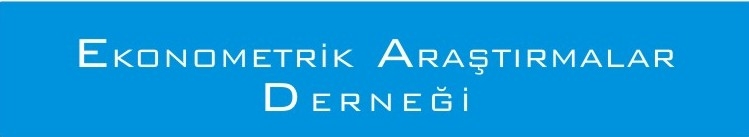 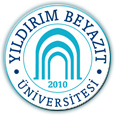 EKONOMETRİK ARAŞTIRMALAR DERNEĞİ VE YILDIRIM BEYAZIT ÜNİVERSİTESİZAMAN SERİSİ ANALİZİ UYGULAMALI EĞİTİM PROGRAMI11 Ocak 201410.00-11.00		Zaman Serisi ve Bileşenleri                                     Durağanlık 11.00–11.15		Kahve Molası11.15 - 12.15	Otokorelasyon ve Kısmi Otokorelasyon Fonksiyonları                                     Beyaz Gürültü Süreci12.15–13.15		Öğle Yemeği13.15-14.15	Box-Jenkins Modelleri (Otoregresif Modeller - Hareketli Ortalama -  Otoregresif  Hareketli Ortalama)14.15–14.30		Kahve Molası14.30-16.30		Destekli Uygulama18 Ocak 2014 10.00-11.00		Örnek Otokorelasyon ve Kısmi Otokorelasyon Fonksiyonları11.00–11.15		Kahve Molası11.15-12.15		Modelin Belirlenmesi, Model Seçim Kriterleri ve Modelin Uygunluğu                     Öngörü12.15–13.15		Öğle Yemeği13.15-14.15	Rasgele Yürüyüş Süreci Birim Kök Testleri (ADF, PP, KPSS, Dickey-                                      Pantula)14.15–14.30		Kahve Molası14.30-16.30              EViews Destekli Uygulama 1 Şubat 201410.00-11.00		Eşbütünleşme Analizi (Engle Granger Yaklaşımı ve ARDL Sınır Testi)                                     Hata Düzeltme Modeli11.00–11.15		Kahve Molası11.15-12.15		VAR Modeli12.15–13.15		Öğle Yemeği13.15-14.15	           Granger NedensellikToda Yaklaşımı14.15–14.30		Kahve Molası14.30-16.30              EViews Destekli Uygulama2 Şubat 2014 10.00-11.00		Etki Tepki Analizi                      Varyans Ayrıştırması11.00–11.15		Kahve Molası11.15-12.15		Eşbütünleşme                      Johansen Yaklaşımı12.15–13.15		Öğle Yemeği13.15-14.15	            Hata Düzeltme Modeli14.15–14.30		Kahve Molası14.30-16.30              EViews Destekli Uygulama EĞİTİME İLİŞKİN GENEL BİLGİLERHedef Kitle	Yüksek lisans ve doktora öğrencileri, akademisyenler, finansal kurum çalışanlarıEğitmenler	Doç. Dr. Yeliz YalçınGazi Üniversitesi | Ekonometri Bölümü Hasan Murat ErtuğrulHazine MüsteşarlığıEğitim Bedeli	Bir günlük program 100 liradır. (Öğlen yemeği ve kahve ikramları ücrete  dahildir.)		Başvuru 	Eğitim bedelinin aşağıda ayrıntıları belirtilen hesap numarasına yatırıldıktan sonra dekontun info@ead.org.tr adresine tercih ettiğiniz gün bilgisi ile beraber gönderilerek başvurunun tamamlanması gerekmektedir.  Ekonometrik Araştırmalar DerneğiTürkiye İş Bankası Köroğlu Caddesi Şubesi Şube Kodu: 4234  Hesap No: 0308847IBAN No: TR660006400000142340308847Eğitim Yeri	Yıldırım Beyazıt Üniversitesi                             Derslik Binası                             Cinnah Caddesi, No:16                             Çankaya, Ankara                              Tel: 312 447 51 95 (Neslihan Arslan)                             Cep Tel: 538 571 52 01 (Neslihan Arslan)Bazı Ayrıntılar…Kişisel Bilgisayar KullanımıUygulamalar projeksiyon sunumu ile aktarılacağı için, kursiyerlerin kullanılacak olan paket programının yüklü olduğu kişisel bilgisayarları ile katılım sağlaması, uygulamanın etkinliğinin arttırılması açısından faydalı olacaktır ancak şart değildir.  Şehir Dışından Katılımcılar için UlaşımEkonometrik Araştırmalar Derneği, AŞTİ’den taksi ile yaklaşık 10 dakika sürmekte ve 10-11 liralık bir bedelle ulaşım sağlanabilmektedir.Eskişehir ve Konya’dan yüksek hızlı tren ile ulaşım sağlayacak katılımcılar için GAR’dan taksi ile yaklaşık 15 dakika sürmekte ve 18-20 liralık bir bedelle ulaşım sağlanabilmektedir. Havaalanından Havaş servisi kullanılarak şehir merkezine gelmek mümkündür. Merkezden Ekonometrik Araştırmalar Derneği’ne taksi ile 15 dakikada ulaşılabilir ve 18-20 liralık bir bedeli vardır.  